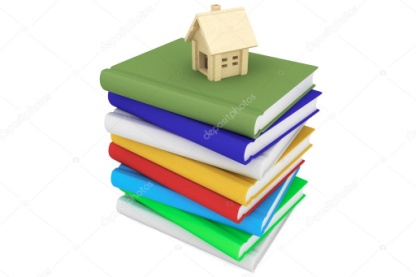 Основания предоставления мер социальной поддержки: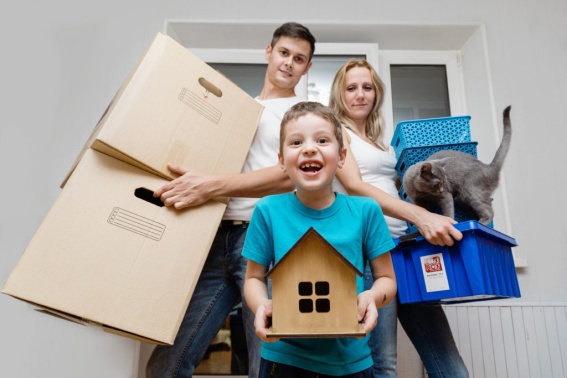 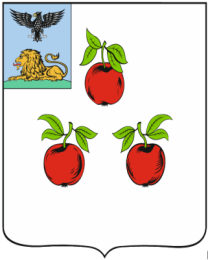 Администрация Корочанского районаОтдел координации строительства, транспорта и связиПостановление правительства Российской Федерации от 17.12.2010 г.       № 1050 «О реализации отдельных мероприятий государственной программы  Российской Федерации «Обеспечение доступным и комфортным жильем и коммунальными услугами граждан Российской Федерации»;Куда обращаться: Для признания нуждающимися в жилых помещениях - в орган местного самоуправления по месту регистрации супругов;Для участия в мероприятии - в администрацию Корочанского района по адресу:г.Корочапл.Васильева, 28, каб.312ПАМЯТКАмолодой семье, желающей стать участником мероприятия по обеспечению жильем молодых семей ведомственной целевой программы  «Оказание государственной поддержки гражданам в обеспечении жильем и оплате жилищно-коммунальных услуг» государственной программы Российской Федерации «Обеспечение доступным и комфортным жильем и коммунальными услугами граждан Российской Федерации»Постановление правительства Белгородской области от 10.11.2010 г. № 410-пп «Об утверждении порядка предоставления молодым семьям социальных выплат на приобретение (строительство) жилья и их использования».Электронная почта:ms-korocha@yandex.ruПАМЯТКАмолодой семье, желающей стать участником мероприятия по обеспечению жильем молодых семей ведомственной целевой программы  «Оказание государственной поддержки гражданам в обеспечении жильем и оплате жилищно-коммунальных услуг» государственной программы Российской Федерации «Обеспечение доступным и комфортным жильем и коммунальными услугами граждан Российской Федерации»ПАМЯТКАмолодой семье, желающей стать участником мероприятия по обеспечению жильем молодых семей ведомственной целевой программы  «Оказание государственной поддержки гражданам в обеспечении жильем и оплате жилищно-коммунальных услуг» государственной программы Российской Федерации «Обеспечение доступным и комфортным жильем и коммунальными услугами граждан Российской Федерации»Вся дополнительная информация  по тел.5-56-74ПАМЯТКАмолодой семье, желающей стать участником мероприятия по обеспечению жильем молодых семей ведомственной целевой программы  «Оказание государственной поддержки гражданам в обеспечении жильем и оплате жилищно-коммунальных услуг» государственной программы Российской Федерации «Обеспечение доступным и комфортным жильем и коммунальными услугами граждан Российской Федерации»г.КорочаУсловия участия:- возраст каждого из супругов либо одного родителя в неполной семье на день принятия  решения о включении молодой семьи - участницы мероприятия ведомственной целевой программы в список претендентов на получение социальной выплаты в планируемом году не превышает 35 лет;- молодая семья признана нуждающейся в жилом помещении;- молодая семья признана имеющей достаточные доходы, позволяющие получить кредит, либо иные денежные средства, достаточные для оплаты расчетной (средней) стоимости жилья в части, превышающей размер предоставляемой социальной выплаты.(Под членами молодой семьи понимаются совместно зарегистрированные супруг, супруга, один родитель в неполной семье, дети (родные и (или) усыновленные).Направления использования социальной выплаты:-для оплаты цены договора купли-продажи жилого помещения;- для оплаты цены договора строительного подряда на строительство жилого дома;- для осуществления последнего платежа в счет уплаты паевого взноса в полном размере;- для уплаты первоначального взноса при получении жилищного кредита, на приобретение жилого помещения или строительство жилого дома;-для оплаты договора с уполномоченной организацией на приобретение в интересах молодой семьи жилого помещения на первичном рынке жилья;- для погашения основной суммы долга и уплаты процентов по жилищным кредитам на приобретение жилого помещения или строительство жилого дома; - для уплаты цены договора участия в долевом строительстве, путем внесения соответствующих средств на счет эскроу.Размер социальной выплаты:- 30 процентов расчетной (средней) стоимости жилья*, для молодых семей, не имеющих детей;- 35 процентов расчетной (средней) стоимости жилья*,  для молодых семей, имеющих одного ребенка или более, а также для неполных молодых семей, состоящих из одного молодого родителя и одного ребенка или более.*Расчетная (средняя) стоимость жилья, используемая при расчете размера социальной выплаты, определяется по формуле:СтЖ = Н x РЖ,      где: Н - норматив стоимости 1 кв. метра общей площади жилья по муниципальному образованию, утверждаемый ежеквартально,РЖ - размер общей площади жилого помещения**; **Размер общей площади жилого помещения, с учетом которой определяется размер социальной выплаты, составляет:- для семьи, состоящей из двух человек (молодые супруги или один молодой родитель и ребенок), - 42 кв. метра;- для семьи, состоящей из трех или более человек, включающей помимо молодых супругов, одного ребенка или более (либо семьи, состоящей из одного молодого родителя и двух или более детей), - по 18 кв. метров на одного человека.Первоочередное право на получение социальной выплаты имеют МНОГОДЕТНЫЕ семьиДля участия в мероприятии молодая    семья подает следующие документы:- заявление по установленной форме; - копии документов, удостоверяющих личность каждого члена семьи (паспорт, свидетельство о рождении, справка о регистрации по месту жительства ребенка);- копию свидетельства о браке (на неполную семью не распространяется);- документ, подтверждающий признание молодой семьи нуждающейся в жилых помещениях(протокол, постановление администрации поселения);        - справка о составе семьи;        - выписка из похозяйственной (домовой) книги; - документы, подтверждающие признание молодой семьи имеющей доходы, позволяющие получить кредит, либо иные денежные средства для оплаты расчетной (средней) стоимости жилья в части, превышающей размер предоставляемой социальной выплаты;- копию документа, подтверждающего регистрацию в системе индивидуального (персонифицированного) учета каждого совершеннолетнего члена семьи;- выписку (выписки) из Единого государственного реестра недвижимости о правах на жилое помещение (жилой дом), приобретенное (построенное) с использованием средств ипотечного жилищного кредита (займа), либо договор строительного подряда или иные документы, подтверждающие расходы по строительству жилого дома - при незавершенном строительстве жилого дома (в случае использовании выплаты для погашения кредита);- копию кредитного договора (договора займа) (в случае использовании выплаты для погашения кредита);- справку кредитора (заимодавца) о сумме остатка основного долга и сумме задолженности по выплате процентов за пользование ипотечным жилищным кредитом (займом) (в случае использовании выплаты для погашения кредита);- справку БТИ о наличии, либо отсутствии жилых помещений у супругов.Копии документов должны быть заверены администрацией поселения и представлены с предъявлением подлинника.